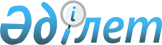 Об утверждении стандарта оказания государственной услуги "Оформление документов на инвалидов для предоставления им протезно-ортопедической помощи"
					
			Утративший силу
			
			
		
					Постановление акимата района имени Габита Мусрепова Северо-Казахстанской области от 14 апреля 2008 года N 91. Зарегистрировано Управлением юстиции района имени Габита Мусрепова Северо-Казахстанской области 19 мая 2008 года N 13-5-71. Утратило силу - постановлением акимата района имени Габита Мусрепова Северо-Казахстанской области от 16 октября 2009 года N 250

      Утратило силу - постановлением акимата района имени Габита Мусрепова Северо-Казахстанской области от 16.10.2009 г. N 250

      В соответствии со статьей 1, 9-1, 15-1 Закона Республики Казахстан от 27 сентября 2000 года № 107 «Об админситративных процедурах» с постановлениями Правительства Республики Казахстан от 30 июня 2007 года № 558 «Об утверждении Типового стандарта оказания государственной услуги», № 561 «Об утверждении реестра государственных услуг, оказываемых физическим и юридическим лицам», акимат района ПОСТАНОВЛЯЕТ:



      1. Утвердить прилагаемый стандарт оказания государственной услуги - «Оформление документов на инвалидов для предоставления им протезно-ортопедической помощи».



      2. Контроль за исполнением настоящего постановления возложить на Кушенова Айбека Оралбековича, заместителя акима района.



      3. Данное постановление направить в Управление юстиции района имени Габита Мусрепова для регистрации.



      4. Настоящее постановление вводится в действие по истечении десяти календарных дней после дня его первого официального опубликования.      Аким района                                 М. Тасмаганбетов

Утвержден постановлением акимата

района имени Габита Мусрепова

от 14 апреля 2008 года № 91

Стандарт оказания государственной услуги «Оформление документов

на инвалидов для предоставления им протезно-ортопедической

помощи»

1. Общие положения      1. Данный стандарт определяет порядок оказания государственной услуги по оформлению документов на инвалидов для предоставления им протезно–ортопедической помощи (далее государственная услуга)

      2. Форма оказываемой государственной услуги: частично автоматизированная

      3. Государственная услуга оказывается на основании пункта 11 Правил «Обеспечения инвалидов протезно–ортопедической помощью и техническими вспомогательными (компенсаторными) средствами»

утвержденных Правительством Республики Казахстан от 20 июля 2005 года № 754. Инвалиды, нуждающиеся в протезно–ортопедической помощи, подают заявление в районный отдел занятости и социальных программ по месту жительства.

      4. Государственная услуга оказывается государственным учреждением «Отдел занятости и социальных программ района имени Габита Мусрепова Северо-Казахстанской области», село Новоишимское, ул. Школьная 19

      5. Формой завершения оказываемой государственной услуги, уведомление в оформлении документов на протезно-ортопедическую помощь.

      6. Данная государственная услуга предоставляется:

      1) Участникам и инвалидам Великой отечественной войны, а также лицам, приравненным по льготам и гарантиям к инвалидам Великой Отечественной войны;

      2) военнослужащим, инвалидность которых наступила в связи с исполнением служебных обязанностей в Вооруженных Силах Республики Казахстан;

      3) лицам начальствующего и рядового состава органов внутренних дел, органов национальной безопасности, инвалидность которых наступила в связи с исполнением служебных обязанностей;

      4) инвалидам от общего заболевания;

      5) инвалидам с детства;

      6) детям–инвалидам.

      7. Государственная услуга оказывается в следующие сроки:

      1). Сроки оказания государственной услуги с момента сдачи потребителем необходимых документов: пятнадцать дней;

      2) максимально допустимое время ожидания в очереди при сдаче необходимых документов: тридцать минут

      3) максимально допустимое время ожидания в очереди при получении документов государственной услуги: тридцать минут.

      8. Данная государственная услуга предоставляется бесплатно.

      9 Полная информация о порядке оказания государственной услуги и необходимых документах, а также образцы их заполнения располагаются на стенде в здании государственного учреждения «Отдел занятости и социальных программ  района имени Габита Мусрепова Северо-Казахстанской области», находящегося по адресу: село Новоишимское, улица Школьная, 19.

      10. Государственная услуга предоставляется с понедельника по пятницу, с 9.00 до 18.00 часов, перерыв на обед с 13-00 до 14-00 часов.  Прием осуществляется в порядке очереди, без предварительной записи и ускоренного обслуживания.

      11. Помещение государственного учреждения «Отдел занятости и социальных программ района имени Габита Мусрепова Северо-Казахстанской области» располагаются на 2 этаже здания, имеется зал ожидания, места для заполнения документов и образцами их заполнения, кнопка вызова специалистов отдела, стулья в зале ожиданий, информационные стенды.

2. Порядок оказания государственной услуги      12. Для получения данной государственной услуги заявитель предоставляет:

      1) заявление, установленной формы;

      2) документ, удостоверяющий личность заявителя (оригинал и копию)

      3) индивидуальную программу реабилитации инвалида, выданную комиссией медико-социальной экспертизы Министерства труда и социальной защиты населения;

      4) справку медико-социальной экспертной комиссии об установлении инвалидности (оригинал и копию)

      13. Бланки выдаются специалистом отдела занятости и социальных программ района имени Габита Мусрепова Северо-Казахстанской области» расположенного по адресу: село Новоишимское, улица Школьная, 19, кабинет № 3.

      14. Заявление с полным пакетом необходимых документов предоставляется в государственное учреждение «Отдел занятости и социальных программ района имени Габита Мусрепова Северо-Казахстанской области» по адресу: село Новоишимское, улица Школьная, 19, кабинет № 3.

      15. Заявителю, сдавшему документы, выдается талон о принятии заявления  подтверждающий, что заявитель сдал все необходимые документы для получения государственной услуги, в котором указана дата получения заявителем государственной услуги.

      16. Уведомление направляется почтой или личное посещение государственного учреждения «Отдел занятости и социальных программ района имени Габита Мусрепова Северо-Казахстанской области» по адресу: село Новоишимское, улица Школьная, 19, кабинет № 3.

      17. Оснований для приостановления оказания государственной услуги или отказа в предоставлении государственной услуги являются:

      1) предоставлении неполного пакета документов;

      2) недостоверность сведений предоставляемых заявителем.

3. Принципы работы      18. Деятельность отдела занятости и социальных программ основывается на соблюдении конституционных прав человека, вежливость, корректность, исчерпывающая информация об оказываемой государственной услуге, обеспечение сохранности, защиты и конфиденциальности информации о содержании документов потребителя.

4.Результаты работы      19. Результаты работы отдела занятости и социальных программ государственной услуги потребителям измеряются показателями качества и доступности в соответствии с приложением к настоящему стандарту.

      20. Целевые значения показателей качества и доступности государственных услуг, по которым оценивается работа государственного органа, учреждения или иных субъектов, оказывающих государственные услуги, ежегодно утверждаются специально созданными рабочими группами.

5. Порядок обжалования      21. В случае имеющихся претензий по качеству предоставления государственной услуги обжалование действия должностного лица осуществляется посредством обращения к руководителю государственного учреждения «Отдел занятости и социальных программ района имени Габита Мусрепова Северо-Казахстанской области» по адресу: село Новоишимское, улица Школьная, 19, кабинет № 1, или заместителю кабинет № 6.

      Акиму района имени Габита Мусрепова находящемуся по адресу: улица Абылай-хана № 28;

      Государственному учреждению «Департамент координации занятости и социальных программ Северо-Казахстанской области» – город Петропавловск, улица Абая, № 64.

      22. Руководитель государственного учреждения «Отдел занятости и социальных программ района имени Габита Мусрепова», кабинет № 1; заместитель начальника- кабинет № 6;

      Электронная почта: ro_celin@mail.online.kz

      Акиму района имени Габита Мусрепова находящегося по адресу: улица Абылай- хана № 28;

      Департамент координации занятости и социальных программ Северо-Казахстанской области – город Петропавловск, улица Абая, № 64. 

      23. Принятая жалоба регистрируется в журнале регистрации писем, жалоб и заявлений физических лиц отдела занятости и социальных программ в установленные законодательством сроки. О результатах рассмотрения жалобы заявителю сообщается в письменном виде при личном посещении.

6. Контактная информация      24. Адрес начальника государственного учреждения «Отдел занятости и социальных программ района имени Габита Мусрепова Северо-Казахстанской области», село Новоишимское, улица Школьная, 19, кабинет № 1.

      адрес электронной почты: ro celin@mail.online.kz,

      Начальник учреждения - телефон 21060;

      Заместитель начальника: телефон 23009, кабинет № 6;

      Акиму района имени Габита Мусрепова находящемуся по адресу: улица Абылай-хана 28

      Государственному учреждению «Департамент координации занятости и социальных программ Северо-Казахстанской области» – город Петропавловск, улица Абая, № 64.

Приложение

к стандарту оказания

государственной услугиТаблица. Значения показателей качества и доступности
					© 2012. РГП на ПХВ «Институт законодательства и правовой информации Республики Казахстан» Министерства юстиции Республики Казахстан
				Показатели качества и

доступностиНормативное

значение

показателяЦелевое

значение

показа-

теля в

последую-

щем годуТекущее

значение

показателя

в отчетном

году12341. Своевременность1. Своевременность1. Своевременность1. Своевременность1.1. Процентная (доля) случаев предоставления услуги в установленный срок с момента сдачи документа9595951.2. Процентная (доля) потребителей, ожидавших получения услуги в очереди не более 40 минут9595952. Качество2. Качество2. Качество2. Качество2.1. Процентная (доля) потребителей, удовлетворенных качеством процесса предоставления услуги9595952.2. Процентная (доля) случаев правильно оформленных документов должностным лицом (произведенных начислений, расчетов и т.п.)9595953. Доступность3. Доступность3. Доступность3. Доступность3.1. Процентная (доля) потребителей, удовлетворенных качеством и информацией о порядке предоставления услуги9585803.2. Процентная (доля) случаев правильно заполненных потребителем документов и сданных с первого раза9585803.3. Процентная (доля) услуг информации, о которых доступно через Интернет0004. Процесс обжалования4. Процесс обжалования4. Процесс обжалования4. Процесс обжалования4.1. Процентная (доля) обоснованных жалоб к общему количеству обслуженных потребителей по данному виду услуг515204.2. Процентная (доля) обоснованных жалоб, рассмотренных и удовлетворенных в установленный срок8545334.3. Процентная (доля) потребителей, удовлетворенных существующим порядком обжалования--674.4. Процентная (доля) потребителей, удовлетворенных сроками обжалования--675. Вежливость5. Вежливость5. Вежливость5. Вежливость5.1. Процентная (доля) потребителей, удовлетворенных вежливостью персонала958580